Sheet Metal Technology	Course No. 13205	Credit: 0.5Pathways and CIP Codes: Construction & Design (46.0000) - Construction Strand; Manufacturing (48.0000) - Maintenance StrandCourse Description: Application Level: An application level course designed to provide students with exposure to and training in the theories, equipment, and skills needed to perform sheet metal layout and fabrication techniques. (SCED: Sheet Metal courses expose students to the skills and information necessary to lay out, fabricate, assemble, install, maintain, and repair items and structures created from sheet metal components. Students learn the safe and efficient operation of various tools and typically gain skill in blueprint reading, welding, and finishing and polishing metals.)Directions: The following competencies are required for full approval of this course. Check the appropriate number to indicate the level of competency reached for learner evaluation.RATING SCALE:4.	Exemplary Achievement: Student possesses outstanding knowledge, skills or professional attitude.3.	Proficient Achievement: Student demonstrates good knowledge, skills or professional attitude. Requires limited supervision.2.	Limited Achievement: Student demonstrates fragmented knowledge, skills or professional attitude. Requires close supervision.1.	Inadequate Achievement: Student lacks knowledge, skills or professional attitude.0.	No Instruction/Training: Student has not received instruction or training in this area.Benchmark 0: CompetenciesBenchmark 1: CompetenciesBenchmark 2: CompetenciesBenchmark 3: CompetenciesBenchmark 4:	 CompetenciesBenchmark 5:	 CompetenciesBenchmark 6: CompetenciesI certify that the student has received training in the areas indicated.Instructor Signature: 	For more information, contact:CTE Pathways Help Desk(785) 296-4908pathwayshelpdesk@ksde.org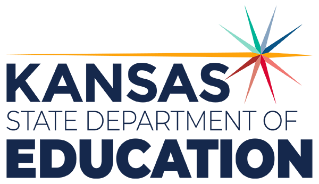 900 S.W. Jackson Street, Suite 102Topeka, Kansas 66612-1212https://www.ksde.orgThe Kansas State Department of Education does not discriminate on the basis of race, color, national origin, sex, disability or age in its programs and activities and provides equal access to any group officially affiliated with the Boy Scouts of America and other designated youth groups. The following person has been designated to handle inquiries regarding the nondiscrimination policies:	KSDE General Counsel, Office of General Counsel, KSDE, Landon State Office Building, 900 S.W. Jackson, Suite 102, Topeka, KS 66612, (785) 296-3201. Student name: Graduation Date:#DESCRIPTIONRATING1.1Demonstrate an understanding of industry standards for personal safety including the safe use of tools, equipment and hazardous materials1.2Demonstrate Time Management Skills1.3Create and utilize employment documents including a resume and portfolio.1.4Demonstrate job seeking and interview skills.1.5Understand and respond to performance reviews.#DESCRIPTIONRATING1.1Safely utilize and maintain tools common to the sheet metal trade.1.2Describe types and thicknesses of sheet metal.1.3Explain and identify accident causes in the sheet metal industry.1.4Describe safe working attire in the sheet metal industry.1.5Demonstrate safe use of tools and equipment.#DESCRIPTIONRATING2.1Describe terms and definitions related to sheet metal fabrication and layout.2.2Discuss the sheet metal forming equipment and their applications.#DESCRIPTIONRATING3.1Demonstrate print reading skills including the interpretation of plans, elevations, schedules, and details.3.2Identify the three basic types of layout: parallel line, radial line, and triangulation.3.3Utilize a tape measure to obtain correct measurements for a ductwork detail.3.4Calculate circumference and area of a circle.3.5Demonstrate architect's scale use in sheet metal.3.6Describe measuring tools.#DESCRIPTIONRATING4.1Discuss terms and definitions.4.2Use various sheet metal equipment to build projects.4.3Use various sheet metal hand tools.4.4Layout and use the squaring metal shear to cut sheet metal.4.5Fasten sheet metal using different bonding methods (e.g. adhesives, fasteners or spot welding).4.6Layout and fabricate a basic joint of ductwork (e.g. Rivets and Fasteners)4.7Layout and fabricate basic sheet metal fittings.4.8Describe the different seams commonly used for ductwork and explain the advantages of each.4.9Produce sheet metal/duct work project utilizing concepts and skills.#DESCRIPTIONRATING5.1Fasten sheet metal together using the Snap-lock machine and the Pittsburg machine.5.2Fasten sheet metal together using appropriate methods consisting of the finger break, rolls, easy edger, drive turner and notching the sheet metal for the various joints.5.3Cut various lengths of “S” clips and build drives to connect the fittings together.#DESCRIPTIONRATING6.1Examine the Sheet Metal and Air Conditioning Contractors National Association (SMACNA) guidelines for sheet metal construction.6.2Examine the International Mechanical Code (IMC) for the standards used in the construction of sheet metal ductwork.6.3Examine the Air Conditioning Contractors of America (ACCA) Manual D to identify the concepts of airflow, static pressure, total pressure, total equivalent length (TEL) associated with each fitting used in the construction trade.